Be Warned, God will always have a King over youPsalm 2, 2 Samuel 77 January 2018Introduction: Vain RebellionWhy is Our Rebellion Vain?God’s Heavenly RuleGod’s Plans to Rule Through His KingThe OT looks Forward to this King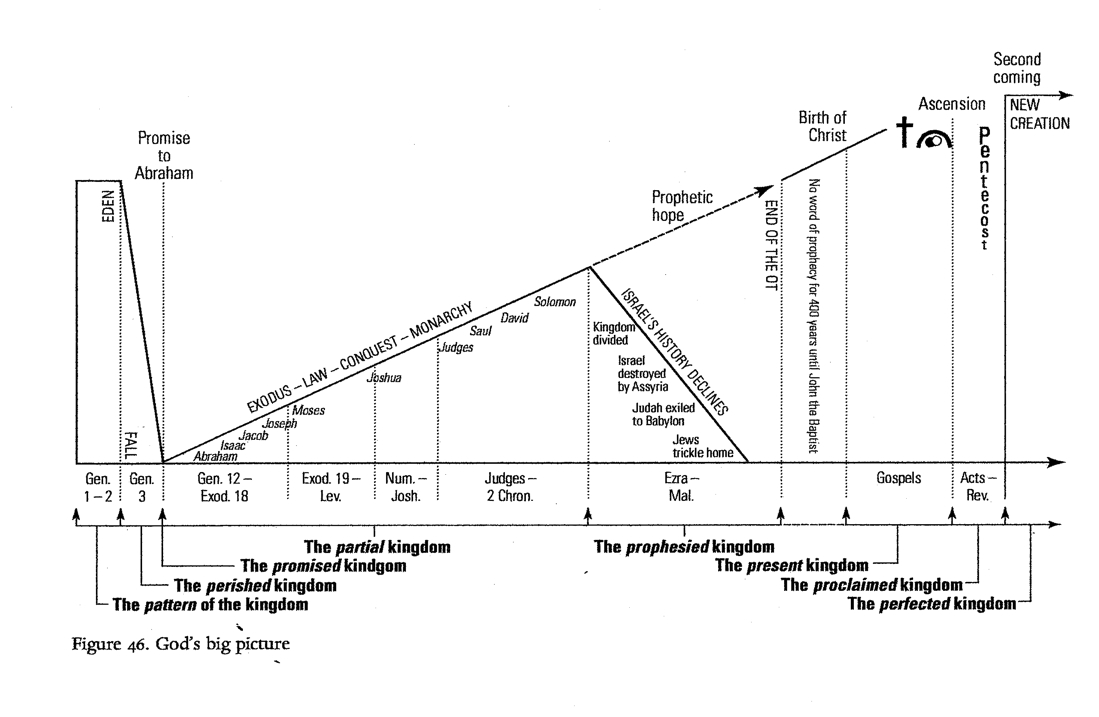 Jesus is the Ultimate Fulfillment of this KingJesus the True SonGod’s wrath revealed in the Son
Be Wise…Kiss the SonApplication